_________________________________________________________________________ Група А  Свести дате разломке на несводљиве:  а)   =                                              б)  =Неправе разломке изразити мешовитим бројем :  а)  =                                б)  Мешовите бројеве изразити неправим разломцима:   а)  =                               б)  =Изразити децималним бројем:  =                            =                                    =                          Изразити у облику разломка:   =                             =                                      =      Поређај по величини (од НАЈМАЊЕГ до НАЈВЕЋЕГ) :      0,7         7,1         0,23         0,153  _________________________________________________________________________ Група БСвести дате разломке на несводљиве:  а)                                        б)  =Неправе разломке изразити мешовитим бројем :  а)  =                                б)  Мешовите бројеве изразити неправим разломцима:   а)  =                               б)  =Изразити децималним бројем:  =                            =                                    =                          Изразити у облику разломка:   =                             =                                      =                   Поређај по величини (од НАЈМАЊЕГ до НАЈВЕЋЕГ) :      0,4         4,1          0,73         0,108Првог дана ауто је прешао    пута, а другог    пута. Ког дана је прешао мање?Представи разломке    ,     ,       ,  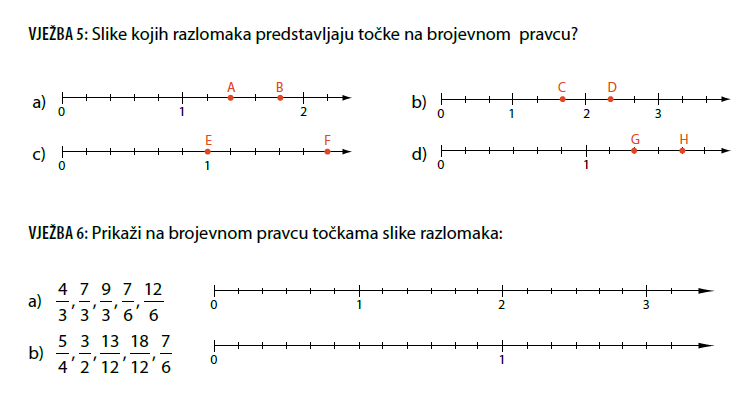 Првог дана ауто је прешао    пута, а другог    пута. Ког дана је прешао мање?Представи разломке    ,     ,       ,  